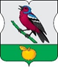 О Т Ч Е Тдепутата Совета депутатов муниципального округа Зябликово Тихановой Альбины Викторовныо деятельности с 01.01.2022 по 31.12.2022Свою работу, как депутата Совета депутатов муниципального округа Зябликово я осуществляю в соответствии с Конституцией Российской Федерации, Федеральным законом от 06.10.2003 № 131-ФЗ «Об общих принципах организации местного самоуправления в Российской Федерации», другими  Федеральными  законами,  Законом  города  Москвы от 11.07.2012 г. № 39 «О наделении органов местного самоуправления муниципальных округов в городе Москве отдельными полномочиями города Москвы», Уставом муниципального округа Зябликово, Регламентом Совета депутатов муниципального округа Зябликово и иными нормативно-правовыми актами.Осуществляла свои полномочия на непостоянной основе по 2 избирательному округу до сентября 2022 года, и с сентября 2022 года осуществляю свои полномочия на непостоянной основе по 1 избирательному округу. Принимала участие в резервном составе в Совете депутатов 1 муниципального округа Зябликово в работе комиссий, осуществляющих открытие работ и приемку оказанных услуг и выполненных работ по капитальному ремонту общего имущества в многоквартирных домах. Участвовала в Совете депутатов муниципального округа Зябликово в проведении мониторинга работы ярмарки выходного дня в 2022 году. Состою в Бюджетно-финансовой Комиссии Совета депутатов муниципального округа Зябликово. Являюсь председателем Комиссии Совета депутатов муниципального округа Зябликово по организации работы Совета депутатов и развитию муниципального округа Зябликово. Являюсь постоянным участником политсовета местного отделения партии «Единая Россия», участвовала в работе всех конференций разных уровней как районного, окружного так и городского уровня.Регулярно освещаю в средствах массовой информации о своей деятельности в районе: заметки в электронной газете «Новости Зябликово», а также в социальных сетях (Telegram-канал, Одноклассники и VK). Основным направлением своей деятельности считаю регулярную работу с жителями нашего района, совместную работу с органами исполнительной власти для комфортного проживания на территории нашего района Зябликово. Принимала участие в более 100 встречах с жителями района, участвовала в работе общественных приемных. Согласно утверждённому графику регулярно проводила приём населения – каждый 1-ый четверг месяца с 18:00 до 20:00 по адресу: Мусы Джалиля ул., д.25А.  Поступали обращения по вопросам благоустройства дворовых территорий, капитального ремонта, качества уборки жилых домов, социальной помощи нуждающимся пенсионерам и инвалидам. Я рассматривала поступившие от граждан обращения, способствовала в пределах своих полномочий правильному и своевременному их разрешению. Ни одно обращение не было оставлено без внимания.           За отчетный период активно принимала участие в 11 заседаниях Совета депутатов, на которых было рассмотрено более 100 вопросов. Это вопросы бюджетной и финансовой деятельности, заслушивание отчета главы управы района о его деятельности и информации руководителей городских организаций, расположенных на территории района, согласование сводного районного плана по досуговой, социально-воспитательной, физкультурно-оздоровительной и спортивной работе с населением по месту жительства, проведение дополнительных мероприятий по социально-экономическому развитию на территории муниципального округа Зябликово в 2022 году, согласование проектов схем размещения нестационарных торговых объектов, об участии депутатов в работе комиссий, осуществляющих открытие работ и приемку оказанных услуг или выполненных работ по капитальному ремонту общего имущества в многоквартирных домах, проведение которого обеспечивает Фонд капитального ремонта.Принимала участие в мемориально-патриотических акциях по уходу за памятниками, мемориальными досками участников Великой Отечественной войны, возлагала цветы к памятнику героя Советского Союза Мусы Джалиля. Совместно с управой района Зябликово поздравляла на дому ветеранов Великой Отечественной войны с вручением цветов, подарков и праздничных продуктовых наборов к 9 мая и ко дню начала контрнаступления Советских войск против немецко-фашистских войск в битве под Москвой. Участвовала в поздравлении на дому ветеранов Великой Отечественной войны с вручением подарков от партии «Единая Россия».На базе филиала «Зябликово» ТЦСО «Царицынский» организованы благотворительные концерты Т. Мазаевой, благотворительные экскурсии в Российскую государственную библиотеку, Дом Пашкова, на выставку «Алмазный фонд», музей истории шоколада и какао «Мишка», Московский педагогический государственный университет, музей Собраний, Иоанно-Предтеченский Ставропигиальный женский монастырь, музей-усадьбу «Кусково», киноконцерн «Мосфильм», Сандуновские бани. Выдавались благотворительные билеты в парк «Зарядье» на концерт Гергиева В.А. Еженедельно организован прием юриста по оказанию юридической помощи населению района Зябликово на благотворительной основе.Принимала участие в праздничных мероприятиях района. Совместно с аппаратом Совета депутатов муниципального округа Зябликово на территории филиала «Зябликово» ГБУ ТЦСО «Царицынский» было организовано новогоднее мероприятие для детей (с вручением сладких подарков). Организовала новогоднее мероприятие для ВОГ. В преддверии новогодних и рождественских праздников приняла участие в благотворительной акции совместно с ГБОУ «Школа 1552» и клубом многодетных «Крут Енот».  Ветеранам и одиноким пожилым людям вручены поздравительные открытки и подарки, сделанные руками детей из дошкольных групп и учениками Воскресной школы.Мной была оказана благотворительная помощь участникам ВОВ и жителям блокадного Ленинграда.На базе филиала «Зябликово» ГБУ ТЦСО «Царицынский» организовала вакцинацию от гриппа для сотрудников и посетителей Центра.Я всегда открыта для избирателей, их мнение не только будет услышано, но и получит дальнейшее продолжение в работе по улучшению жизни нашего района.Подводя итоги отчетного периода, выражаю благодарность коллегам-депутатам, аппарату Совета депутатов, главе управы района Зябликово за дружную и слаженную работу во благо населения нашего района, а также жителям района за активную жизненную позицию и плодотворную совместную работу.Уважаемые избиратели, выражаю уверенность в дальнейшем сотрудничестве, взаимопонимании и благополучном решении проблем, возникающих в нашей жизни. Желаю, чтобы 2023 год принес всем нам много добрых, счастливых, радостных событий, и главное – чтобы все были здоровы!                                                                                                             А.В. Тиханова